ОСНОВНО УЧИЛИЩЕ  „ХРИСТО БОТЕВ“ СЕЛО ДИНЕВО, ОБЩИНА ХАСКОВО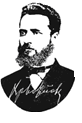 Тел. 03713 / 90 90  , e – mail  oudinevo @ abv.bg.СЪОБЩЕНИЕЗА ОРГАНИЗАЦИЯТА ПРИ ПРОВЕЖДАНЕ НА ИЗПИТИТЕ ЗА ОПРЕДЕЛЯНЕ НА ГОДИШНА ОЦЕНКА ЗА УЧЕНИЦИ В САМОСТОЯТЕЛНА ФОРМА НА ОБУЧЕНИЕ ПРЕЗ СЕСИЯ ЯНУАРИ ЗА 2020 / 2021 ГОДИНАГрафикза провеждане на изпитите за самостоятелна форма на обучение за учебната 2020 – 2021 година,  сесия януариУтвърдил:                                            Директор: Ясен КолязовДатаПредметМясто на провежданеНачален часСрок за резултати, място за оповестяване05.01.2021 г.Български език и литература ЗП, ООП – 5-7 клас и 1- 4 класКомпютърен кабинет13:00 ч.До 3  дни, във фоайето на училището06.01.2021 г.Математика – ЗП, ООП – 5-7 клас и 1- 4 класКомпютърен кабинет13:00 ч.До 3  дни, във фоайето на училището07.01.2021 г.Физика и астрономия ЗП – 7 класКомпютърен кабинет13:00 ч.До 3  дни, във фоайето на училището08.01.2021 г.История и цивилизация – ЗП, ООП – 5-7 клас/ Човекът и обществото –3- 4 класКомпютърен кабинет13:00 ч.До 3  дни, във фоайето на училището11.01.2021 г. Руски език – 2- 4 клас и 5-7 класКомпютърен кабинет13:00 ч.До 3  дни, във фоайето на училището12.01.2021 г.Химия и ООС ЗП – 7 класКомпютърен кабинет13:00 ч.До 3  дни, във фойето на училището13.01.2021 г.Биология и здравно образование ЗП – 7 клас/ Човекът и природата – 3,4-6 класКомпютърен кабинет13:00 ч.До 3  дни, във фойето на училището14.01.2021 г.География и икономика – ЗП, ООП – 5-7 клас/ Околен свят – 1-2 класКомпютърен кабинет13:00 ч.До 3  дни, във фоайето на училището15.01.2021 г.Информационни технологии – 5-7 клас /Компютърно моделиране – 3- 4 класКомпютърен кабинет13:00 ч.До 3  дни, във фоайето на училището18.01.2021 г.Музика ЗП, ООП – 1-4 клас и 5-7 класКомпютърен кабинет13:00 ч.До 3  дни, във фоайето на училището19.01.2021 г.Изобразително изкуство ЗП, ООП – 1- 4 клас и 5-7 класКомпютърен кабинет13:00 ч.До 3  дни, във фоайето на училището20.01.2021 г.Физическо възпитание и спорт – ЗП, ООП – 1- 4 клас и 5-7 класДвор на училището13:00 ч.До 3  дни, във фойето на училището21.01.2021 г.Технологии и предприемачество 1-2, 4 клас и 5-7 клас/ ДБТ – 3 клас Компютърен кабинет13:00 ч.До 3  дни, във фойето на училището22.01.2021 г. Български език и литература – ИУЧ – 4-7 клас и  – 1,2,3,5,6 класКомпютърен кабинет13:00 ч.До 3  дни, във фоайето на училището25.01.2021 г.Математика – ИУЧ - 4 клас и  5-7 класКомпютърен кабинет13:00 ч.До 3  дни, във фоайето на училището26.01.2021 г.География и икономика  ИУЧ – 5-7 класКомпютърен кабинет13:00 ч.До 3  дни, във фоайето на училището